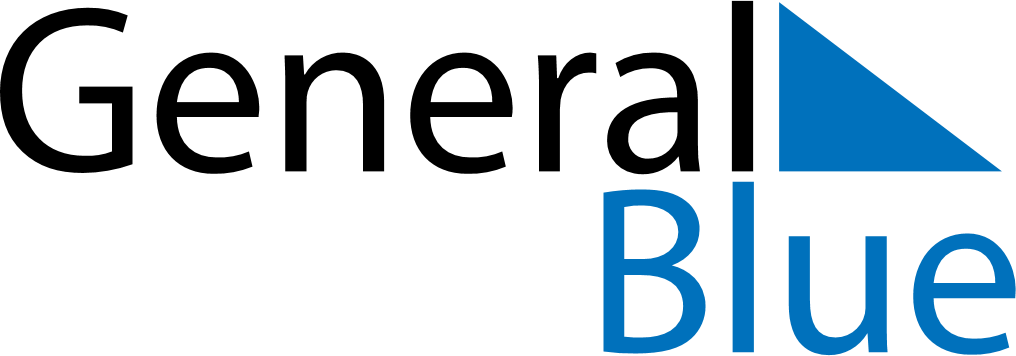 2024 – Q1Cocos Islands  2024 – Q1Cocos Islands  2024 – Q1Cocos Islands  2024 – Q1Cocos Islands  2024 – Q1Cocos Islands  2024 – Q1Cocos Islands  JanuarySundayMondayTuesdayWednesdayThursdayFridaySaturdayJanuary123456January78910111213January14151617181920January21222324252627January28293031JanuaryFebruarySundayMondayTuesdayWednesdayThursdayFridaySaturdayFebruary123February45678910February11121314151617February18192021222324February2526272829FebruaryMarchSundayMondayTuesdayWednesdayThursdayFridaySaturdayMarch12March3456789March10111213141516March17181920212223March24252627282930March31Jan 1: New Year’s DayJan 26: Australia DayFeb 10: Chinese New YearFeb 11: Chinese New Year (2nd Day)Feb 12: Chinese New Year (substitute day)Feb 13: Chinese New Year (2nd Day) (substitute day)Mar 20: Labour Day